Week 1 SyllabusCampus:		2020 Department:  	Trade & Tech. Course Title:  	Heating, Ventilation, and Air Conditioning Course No:		47.0201Program Type: 	Secondary / Post SecondaryCredit:  		3 Credit Hours each yearPrepared By:  	Mark Tyrrell, InstructorDate Approved by Department:  6/1/2010Assistant Director:  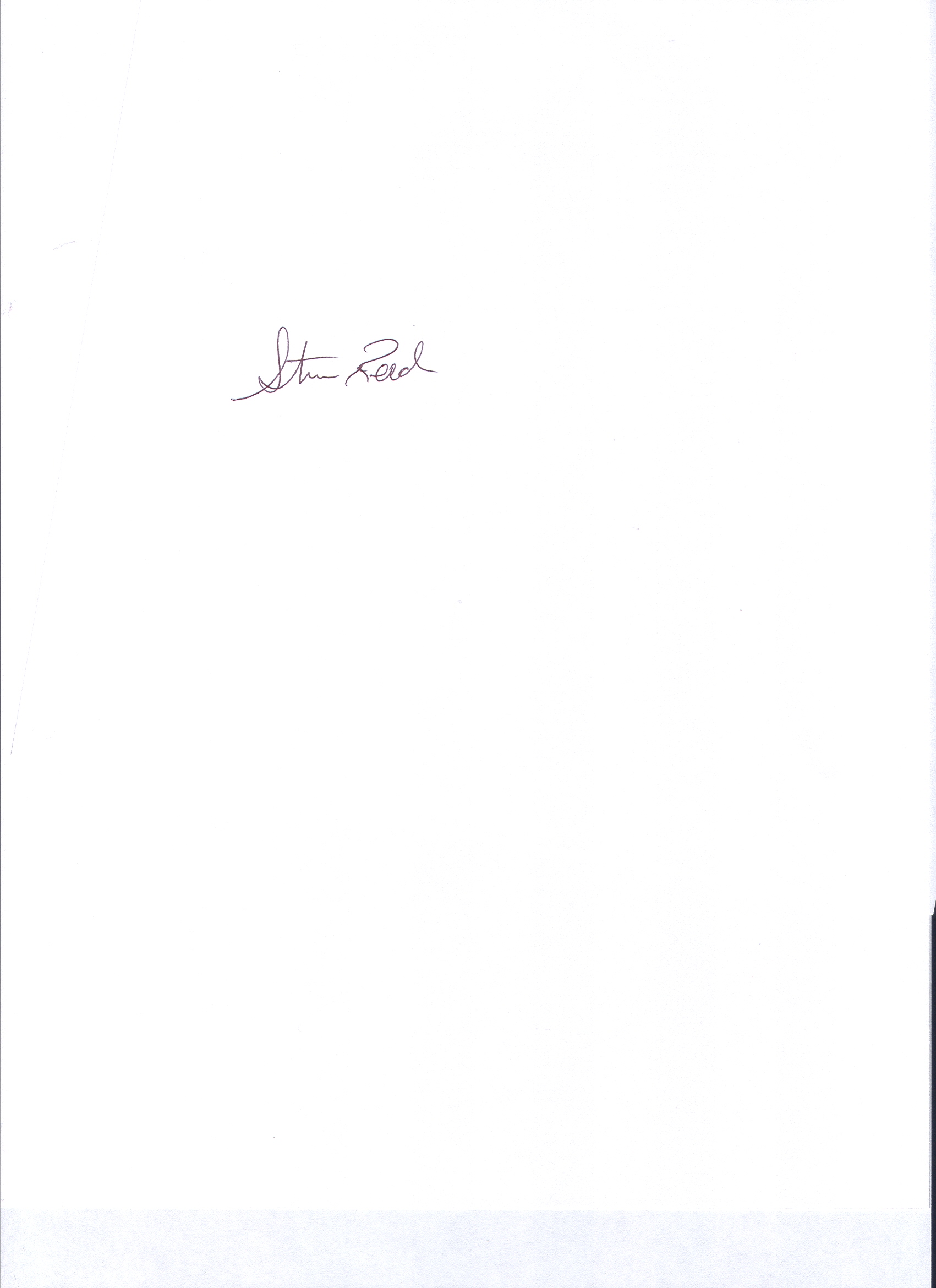 Course Description for Catalog:The HVAC Program is designed so that students can receive the necessary skills to become competent and employable as an entry-level installer/technician upon successful completion of this course.Theory, safety installation, troubleshooting, maintenance, and standard industry practices will be covered over the two-year course.Participation and positive attitude are essential.  The HVAC industry requires competency in customer relations as well as technical proficiency.The program consists of classroom instruction, worksheets, Environmental Protection Agency Federal Clean Air Act Section 608 exam and testing, but is designed to make maximum use of hands-on lab, and project time.Objectives of the 1st WeekStudents will learn what attributes the teacher or future employer expects in the best student.  These will reflect a model of the employee every employer seeks.That every student should read, understand and pass a safety exam with 100% accuracy before entering the lab.